ОБЩИЕ СВЕДЕНИЯ Учебная дисциплина «Автоматизация телевизионных процессов» изучается в третьем семестре.Курсовая работа –не предусмотрена.Форма промежуточной аттестации: экзамен.Место учебной дисциплины в структуре ОПОПУчебная дисциплина «Автоматизация телевизионных процессов» относится к части, формируемой участниками образовательных отношений. Основой для освоения дисциплины являются результаты обучения по предшествующим дисциплинам и практикам:История отечественного телевидения;Технологии самообразования и творческого развития;Введение в профессию. Результаты обучения по учебной дисциплине, используются при изучении следующих дисциплин и прохождения практик: Медиапланирование;Техника и технологии масс-медиа;Основы работы в прямом эфире.ЦЕЛИ И ПЛАНИРУЕМЫЕ РЕЗУЛЬТАТЫ ОБУЧЕНИЯ ПО ДИСЦИПЛИНЕЦелями изучения дисциплины «Автоматизация телевизионных процессов» являются: - формирование представлений об основных телевизионных форматах – цикловых и разовых,- формирование представлений о рынке телевизионных программ,- формирование представлений об основных телевизионных профессиях; подготовка оригинальной телевизионной программы,- формирование представления о телевизионном креативе (о создании сценарного продукта),- навыки создания оригинальных сценарных идей на уровне основных телевизионных жанров;- формирование навыков изучения телевизионных систем аналогового и цифрового вещания.Формируемые компетенции, индикаторы достижения компетенций, соотнесённые с планируемыми результатами обучения по дисциплине:СТРУКТУРА И СОДЕРЖАНИЕ УЧЕБНОЙ ДИСЦИПЛИНЫОбщая трудоёмкость учебной дисциплины по учебному плану составляет:Структура учебной дисциплины для обучающихся по видам занятий: (очная форма обучения)Структура учебной дисциплины для обучающихся по разделам и темам дисциплины: (очная форма обучения)Содержание учебной дисциплиныОрганизация самостоятельной работы обучающихсяСамостоятельная работа студента – обязательная часть образовательного процесса, направленная на развитие готовности к профессиональному и личностному самообразованию, на проектирование дальнейшего образовательного маршрута и профессиональной карьеры.Самостоятельная работа обучающихся по дисциплине организована как совокупность аудиторных и внеаудиторных занятий и работ, обеспечивающих успешное освоение дисциплины. Аудиторная самостоятельная работа обучающихся по дисциплине выполняется на учебных занятиях под руководством преподавателя и по его заданию. Аудиторная самостоятельная работа обучающихся входит в общий объем времени, отведенного учебным планом на аудиторную работу, и регламентируется расписанием учебных занятий. Внеаудиторная самостоятельная работа обучающихся – планируемая учебная, научно-исследовательская, практическая работа обучающихся, выполняемая во внеаудиторное время по заданию и при методическом руководстве преподавателя, но без его непосредственного участия, расписанием учебных занятий не регламентируется.Внеаудиторная самостоятельная работа обучающихся включает в себя:Например:подготовку к лекциям, практическим занятиям, экзамену;изучение учебных пособий;написание тематических докладов, рефератов и эссе на проблемные темы;изучение теоретического и практического материала по рекомендованным источникам;выполнение индивидуальных заданий;подготовка к промежуточной аттестации в течение семестра.Самостоятельная работа обучающихся с участием преподавателя в форме иной контактной работы предусматривает групповую и (или) индивидуальную работу с обучающимися и включает в себя:проведение индивидуальных и групповых консультаций по отдельным темам/разделам дисциплины;проведение консультаций перед зачетом с оценкой по необходимости;научно-исследовательскую работу студентов (статьи, участие в студенческих научных конференциях и пр.) Перечень разделов/тем/, полностью или частично отнесенных на самостоятельное изучение с последующим контролем:Применение электронного обучения, дистанционных образовательных технологийПри реализации программы учебной дисциплины возможно применение электронного обучения и дистанционных образовательных технологий.Реализация программы учебной дисциплины с применением электронного обучения и дистанционных образовательных технологий регламентируется действующими локальными актами университета.Применяются следующий вариант реализации программы с использованием ЭО и ДОТВ электронную образовательную среду, по необходимости, могут быть перенесены отдельные виды учебной деятельности:РЕЗУЛЬТАТЫ ОБУЧЕНИЯ ПО ДИСЦИПЛИНЕ, КРИТЕРИИ ОЦЕНКИ УРОВНЯ СФОРМИРОВАННОСТИ КОМПЕТЕНЦИЙ, СИСТЕМА И ШКАЛА ОЦЕНИВАНИЯСоотнесение планируемых результатов обучения с уровнями сформированности компетенции.ОЦЕНОЧНЫЕ СРЕДСТВА ДЛЯ ТЕКУЩЕГО КОНТРОЛЯ УСПЕВАЕМОСТИ И ПРОМЕЖУТОЧНОЙ АТТЕСТАЦИИ, ВКЛЮЧАЯ САМОСТОЯТЕЛЬНУЮ РАБОТУ ОБУЧАЮЩИХСЯПри проведении контроля самостоятельной работы обучающихся, текущего контроля и промежуточной аттестации по дисциплине «Репортаж в прямом эфире» проверяется уровень сформированности у обучающихся компетенций и запланированных результатов обучения по дисциплине, указанных в разделе 2 настоящей программы.Формы текущего контроля успеваемости по дисциплине, примеры типовых заданий:Критерии, шкалы оценивания текущего контроля успеваемости:Промежуточная аттестация успеваемости по дисциплине:Критерии, шкалы оценивания промежуточной аттестации учебной дисциплины:Система оценивания результатов текущего контроля и промежуточной аттестации.Оценка по дисциплине выставляется обучающемуся с учётом результатов текущей и промежуточной аттестации.Полученный совокупный результат конвертируется в пятибалльную систему оценок в соответствии с таблицей:ОБРАЗОВАТЕЛЬНЫЕ ТЕХНОЛОГИИРеализация программы предусматривает использование в процессе обучения следующих образовательных технологий:проектная деятельность;поиск и обработка информации с использованием сети Интернет;обучение в сотрудничестве (командная, групповая работа);технологии с использованием игровых методов: ролевых, деловых, и других видов обучающих игр.ПРАКТИЧЕСКАЯ ПОДГОТОВКАПрактическая подготовка в рамках учебной дисциплины реализуется при проведении практических занятий, предусматривающих участие обучающихся в выполнении отдельных элементов работ, связанных с будущей профессиональной деятельностью.ОРГАНИЗАЦИЯ ОБРАЗОВАТЕЛЬНОГО ПРОЦЕССА ДЛЯ ЛИЦ С ОГРАНИЧЕННЫМИ ВОЗМОЖНОСТЯМИ ЗДОРОВЬЯПри обучении лиц с ограниченными возможностями здоровья и инвалидов используются подходы, способствующие созданию безбарьерной образовательной среды: технологии дифференциации и индивидуального обучения, применение соответствующих методик по работе с инвалидами, использование средств дистанционного общения, проведение дополнительных индивидуальных консультаций по изучаемым теоретическим вопросам и практическим занятиям, оказание помощи при подготовке к промежуточной аттестации.При необходимости рабочая программа дисциплины может быть адаптирована для обеспечения образовательного процесса лицам с ограниченными возможностями здоровья, в том числе для дистанционного обучения.Учебные и контрольно-измерительные материалы представляются в формах, доступных для изучения студентами с особыми образовательными потребностями с учетом нозологических групп инвалидов:Для подготовки к ответу на практическом занятии, студентам с ограниченными возможностями здоровья среднее время увеличивается по сравнению со средним временем подготовки обычного студента.Для студентов с инвалидностью или с ограниченными возможностями здоровья форма проведения текущей и промежуточной аттестации устанавливается с учетом индивидуальных психофизических особенностей (устно, письменно на бумаге, письменно на компьютере, в форме тестирования и т.п.). Промежуточная аттестация по дисциплине может проводиться в несколько этапов в форме рубежного контроля по завершению изучения отдельных тем дисциплины. При необходимости студенту предоставляется дополнительное время для подготовки ответа на зачете или экзамене.Для осуществления процедур текущего контроля успеваемости и промежуточной аттестации обучающихся создаются, при необходимости, фонды оценочных средств, адаптированные для лиц с ограниченными возможностями здоровья и позволяющие оценить достижение ими запланированных в основной образовательной программе результатов обучения и уровень сформированности всех компетенций, заявленных в образовательной программе.МАТЕРИАЛЬНО-ТЕХНИЧЕСКОЕ ОБЕСПЕЧЕНИЕ ДИСЦИПЛИНЫМатериально-техническое обеспечение дисциплины при обучении с использованием традиционных технологий обучения.Материально-техническое обеспечение дисциплины при обучении с использованием электронного обучения и дистанционных образовательных технологий.Технологическое обеспечение реализации программы осуществляется с использованием элементов электронной информационно-образовательной среды университета.УЧЕБНО-МЕТОДИЧЕСКОЕ И ИНФОРМАЦИОННОЕ ОБЕСПЕЧЕНИЕ УЧЕБНОЙ ДИСЦИПЛИНЫИНФОРМАЦИОННОЕ ОБЕСПЕЧЕНИЕ УЧЕБНОГО ПРОЦЕССАРесурсы электронной библиотеки, информационно-справочные системы и профессиональные базы данных:Перечень лицензионного программного обеспечения ЛИСТ УЧЕТА ОБНОВЛЕНИЙ РАБОЧЕЙ ПРОГРАММЫ УЧЕБНОЙ ДИСЦИПЛИНЫВ рабочую программу учебной дисциплины внесены изменения/обновления и утверждены на заседании кафедры журналистики и телевизионных технологий: Министерство науки и высшего образования Российской Федерации Министерство науки и высшего образования Российской Федерации Министерство науки и высшего образования Российской Федерации Министерство науки и высшего образования Российской Федерации Министерство науки и высшего образования Российской ФедерацииФедеральное государственное бюджетное образовательное учреждениеФедеральное государственное бюджетное образовательное учреждениеФедеральное государственное бюджетное образовательное учреждениеФедеральное государственное бюджетное образовательное учреждениеФедеральное государственное бюджетное образовательное учреждениевысшего образованиявысшего образованиявысшего образованиявысшего образованиявысшего образования«Российский государственный университет им. А.Н. Косыгина«Российский государственный университет им. А.Н. Косыгина«Российский государственный университет им. А.Н. Косыгина«Российский государственный университет им. А.Н. Косыгина«Российский государственный университет им. А.Н. Косыгина(Технологии. Дизайн. Искусство)»(Технологии. Дизайн. Искусство)»(Технологии. Дизайн. Искусство)»(Технологии. Дизайн. Искусство)»(Технологии. Дизайн. Искусство)»РАБОЧАЯ ПРОГРАММАУЧЕБНОЙ ДИСЦИПЛИНЫРАБОЧАЯ ПРОГРАММАУЧЕБНОЙ ДИСЦИПЛИНЫРАБОЧАЯ ПРОГРАММАУЧЕБНОЙ ДИСЦИПЛИНЫАвтоматизация телевизионных процессовАвтоматизация телевизионных процессовАвтоматизация телевизионных процессовУровень образования бакалавриатбакалавриатНаправление подготовки42.03.04ТелевидениеПрофильОператорское дело. Режиссура монтажаОператорское дело. Режиссура монтажаСрок освоения образовательной программы по очной форме обучения4 года4 годаФорма обученияОчнаяОчнаяРабочая программа учебной дисциплины «Автоматизация телевизионных процессов» основной профессиональной образовательной программы высшего образования, рассмотрена и одобрена на заседании кафедры 11 от 30.06.2021 г.Рабочая программа учебной дисциплины «Автоматизация телевизионных процессов» основной профессиональной образовательной программы высшего образования, рассмотрена и одобрена на заседании кафедры 11 от 30.06.2021 г.Рабочая программа учебной дисциплины «Автоматизация телевизионных процессов» основной профессиональной образовательной программы высшего образования, рассмотрена и одобрена на заседании кафедры 11 от 30.06.2021 г.Рабочая программа учебной дисциплины «Автоматизация телевизионных процессов» основной профессиональной образовательной программы высшего образования, рассмотрена и одобрена на заседании кафедры 11 от 30.06.2021 г.Разработчик рабочей программы учебной дисциплины:Разработчик рабочей программы учебной дисциплины:Разработчик рабочей программы учебной дисциплины:Разработчик рабочей программы учебной дисциплины:Код и наименование компетенцииКод и наименование индикаторадостижения компетенцииПланируемые результаты обучения по дисциплинеПК-3. Способен организовать и проконтролировать компоновку и редактирование визуальных и звуковых составляющих аудиовизуального произведения с использованием технологий видеомонтажа при производстве кино-, теле-, видеофильмов и телевизионных программИД-ПК 3.1. Организация творческого процесса видеомонтажа кино-, теле-, видеофильма или телевизионной программы всех видов и жанровВ результате освоения дисциплины студент должен:Знать:- как ориентироваться в мировых тенденциях развития медиаотрасли, знать базовые принципы формирования медиасистем, специфику различных видов СМИ, особенности национальных медиамоделей и реалии функционирования российских СМИ, быть осведомленным в области важнейших инновационных практик в сфере массмедиа;- сущность журналистской профессии как социальной, информационной, творческой, знать ее базовые характеристики, смысл социальных ролей журналиста, качеств личности, необходимых для ответственного выполнения профессиональных функций;- специфику работы в условиях мультимедийной среды, владеть методами и технологиями подготовки медиапродукта в разных знаковых системах (вербальной, аудио-, видео-, графика, анимация).Уметь:   - в рамках отведенного бюджета времени создавать материалы для массмедиа в определенных жанрах, форматах с использованием различных знаковых систем (вербальной, фото-, аудио-, видео-, графической) в зависимости от типа СМИ для размещения на различных мультимедийных платформах;- разрабатывать локальный авторский медиапроект, участвовать в разработке, анализе и коррекции концепции СМИ;- участвовать в реализации медиапроекта, планировать работу, продвигать медиапродукт на информационный рынок, работать в команде, сотрудничать с техническими службами.Владеть:- способностью учитывать в профессиональной деятельности экономические регуляторы деятельности СМИ, знать базовые принципы формирования организационной структуры редакционного комплекса, функции сотрудников различного должностного статуса и углубленно круга обязанностей корреспондентского корпуса;- способностью следовать принципам работы журналиста с источниками информации, знать методы ее сбора, селекции, проверки и анализа;- способностью базироваться на знании особенностей массовой информации, содержательной и структурно-композиционной специфики журналистских публикаций, технологии их создания, готовность применять инновационные методы при работе в телевизионных системах.ПК-3. Способен организовать и проконтролировать компоновку и редактирование визуальных и звуковых составляющих аудиовизуального произведения с использованием технологий видеомонтажа при производстве кино-, теле-, видеофильмов и телевизионных программИД-ПК 3.2. Контроль обеспечения художественно-технического качества видеомонтажа кино-, теле-, видеофильма или телепрограммыВ результате освоения дисциплины студент должен:Знать:- как ориентироваться в мировых тенденциях развития медиаотрасли, знать базовые принципы формирования медиасистем, специфику различных видов СМИ, особенности национальных медиамоделей и реалии функционирования российских СМИ, быть осведомленным в области важнейших инновационных практик в сфере массмедиа;- сущность журналистской профессии как социальной, информационной, творческой, знать ее базовые характеристики, смысл социальных ролей журналиста, качеств личности, необходимых для ответственного выполнения профессиональных функций;- специфику работы в условиях мультимедийной среды, владеть методами и технологиями подготовки медиапродукта в разных знаковых системах (вербальной, аудио-, видео-, графика, анимация).Уметь:   - в рамках отведенного бюджета времени создавать материалы для массмедиа в определенных жанрах, форматах с использованием различных знаковых систем (вербальной, фото-, аудио-, видео-, графической) в зависимости от типа СМИ для размещения на различных мультимедийных платформах;- разрабатывать локальный авторский медиапроект, участвовать в разработке, анализе и коррекции концепции СМИ;- участвовать в реализации медиапроекта, планировать работу, продвигать медиапродукт на информационный рынок, работать в команде, сотрудничать с техническими службами.Владеть:- способностью учитывать в профессиональной деятельности экономические регуляторы деятельности СМИ, знать базовые принципы формирования организационной структуры редакционного комплекса, функции сотрудников различного должностного статуса и углубленно круга обязанностей корреспондентского корпуса;- способностью следовать принципам работы журналиста с источниками информации, знать методы ее сбора, селекции, проверки и анализа;- способностью базироваться на знании особенностей массовой информации, содержательной и структурно-композиционной специфики журналистских публикаций, технологии их создания, готовность применять инновационные методы при работе в телевизионных системах.ПК-3. Способен организовать и проконтролировать компоновку и редактирование визуальных и звуковых составляющих аудиовизуального произведения с использованием технологий видеомонтажа при производстве кино-, теле-, видеофильмов и телевизионных программИД-ПК 3.3. Контроль  процесса видеомонтажа кино-, теле-, видеофильма или телевизионной программыВ результате освоения дисциплины студент должен:Знать:- как ориентироваться в мировых тенденциях развития медиаотрасли, знать базовые принципы формирования медиасистем, специфику различных видов СМИ, особенности национальных медиамоделей и реалии функционирования российских СМИ, быть осведомленным в области важнейших инновационных практик в сфере массмедиа;- сущность журналистской профессии как социальной, информационной, творческой, знать ее базовые характеристики, смысл социальных ролей журналиста, качеств личности, необходимых для ответственного выполнения профессиональных функций;- специфику работы в условиях мультимедийной среды, владеть методами и технологиями подготовки медиапродукта в разных знаковых системах (вербальной, аудио-, видео-, графика, анимация).Уметь:   - в рамках отведенного бюджета времени создавать материалы для массмедиа в определенных жанрах, форматах с использованием различных знаковых систем (вербальной, фото-, аудио-, видео-, графической) в зависимости от типа СМИ для размещения на различных мультимедийных платформах;- разрабатывать локальный авторский медиапроект, участвовать в разработке, анализе и коррекции концепции СМИ;- участвовать в реализации медиапроекта, планировать работу, продвигать медиапродукт на информационный рынок, работать в команде, сотрудничать с техническими службами.Владеть:- способностью учитывать в профессиональной деятельности экономические регуляторы деятельности СМИ, знать базовые принципы формирования организационной структуры редакционного комплекса, функции сотрудников различного должностного статуса и углубленно круга обязанностей корреспондентского корпуса;- способностью следовать принципам работы журналиста с источниками информации, знать методы ее сбора, селекции, проверки и анализа;- способностью базироваться на знании особенностей массовой информации, содержательной и структурно-композиционной специфики журналистских публикаций, технологии их создания, готовность применять инновационные методы при работе в телевизионных системах.по очной форме обучения – 4з.е.144час.Структура и объем дисциплиныСтруктура и объем дисциплиныСтруктура и объем дисциплиныСтруктура и объем дисциплиныСтруктура и объем дисциплиныСтруктура и объем дисциплиныСтруктура и объем дисциплиныСтруктура и объем дисциплиныСтруктура и объем дисциплиныСтруктура и объем дисциплиныОбъем дисциплины по семестрамформа промежуточной аттестациивсего, часКонтактная работа, часКонтактная работа, часКонтактная работа, часКонтактная работа, часСамостоятельная работа обучающегося, часСамостоятельная работа обучающегося, часСамостоятельная работа обучающегося, часОбъем дисциплины по семестрамформа промежуточной аттестациивсего, часлекции, часпрактические занятия, часлабораторные занятия, часпрактическая подготовка, часкурсовая работа/курсовой проектсамостоятельная работа обучающегося, часпромежуточная аттестация, час3 семестрэкзамен14434513227Всего:14434513227Планируемые (контролируемые) результаты освоения: код(ы) формируемой(ых) компетенции(й) и индикаторов достижения компетенцийНаименование разделов, тем;форма(ы) промежуточной аттестацииВиды учебной работыВиды учебной работыВиды учебной работыВиды учебной работыСамостоятельная работа, часВиды и формы контрольных мероприятий, обеспечивающие по совокупности текущий контроль успеваемости, включая контроль самостоятельной работы обучающегося;формы промежуточного контроля успеваемостиПланируемые (контролируемые) результаты освоения: код(ы) формируемой(ых) компетенции(й) и индикаторов достижения компетенцийНаименование разделов, тем;форма(ы) промежуточной аттестацииКонтактная работаКонтактная работаКонтактная работаКонтактная работаСамостоятельная работа, часВиды и формы контрольных мероприятий, обеспечивающие по совокупности текущий контроль успеваемости, включая контроль самостоятельной работы обучающегося;формы промежуточного контроля успеваемостиПланируемые (контролируемые) результаты освоения: код(ы) формируемой(ых) компетенции(й) и индикаторов достижения компетенцийНаименование разделов, тем;форма(ы) промежуточной аттестацииЛекции, часПрактические занятия, часЛабораторные работы, часПрактическая подготовка, часСамостоятельная работа, часВиды и формы контрольных мероприятий, обеспечивающие по совокупности текущий контроль успеваемости, включая контроль самостоятельной работы обучающегося;формы промежуточного контроля успеваемостиТретий семестрТретий семестрТретий семестрТретий семестрТретий семестрТретий семестрТретий семестрПК-3:ИД-ПК 3.1ИД-ПК 3.2 ИД-ПК 3.3Раздел I. Понятие и составные элементы телевизионных системРефератПК-3:ИД-ПК 3.1ИД-ПК 3.2 ИД-ПК 3.3Тема 1.1 Цифровые системы телевидения2РефератПК-3:ИД-ПК 3.1ИД-ПК 3.2 ИД-ПК 3.3Тема 1.2 Передача цифрового телевизионного сигнала по каналам связи4РефератПК-3:ИД-ПК 3.1ИД-ПК 3.2 ИД-ПК 3.3Тема 1.3 Внутрикадровое кодирование цифрового телевизионного сигнала41010РефератПК-3:ИД-ПК 3.1ИД-ПК 3.2 ИД-ПК 3.3Тема 1.4 Межкадровое кодирование цифрового телевизионного сигнала46РефератПК-3:ИД-ПК 3.1ИД-ПК 3.2 ИД-ПК 3.3Раздел II. Специфика телевизионных систем в РФДоклад с презентациейИндивидуальное заданиеПК-3:ИД-ПК 3.1ИД-ПК 3.2 ИД-ПК 3.3Тема 2.1 Изучение основных параметров телевизионной системы46Доклад с презентациейИндивидуальное заданиеПК-3:ИД-ПК 3.1ИД-ПК 3.2 ИД-ПК 3.3Тема 2.2 Исследование принципов формирования цифрового ТВ сигнала462Доклад с презентациейИндивидуальное заданиеПК-3:ИД-ПК 3.1ИД-ПК 3.2 ИД-ПК 3.3Тема 2.3 Основные положения строительства сетей цифрового телерадиовещания в регионах РФ46Доклад с презентациейИндивидуальное заданиеПК-3:ИД-ПК 3.1ИД-ПК 3.2 ИД-ПК 3.3Тема 2.4 Технология производства цифровых аудиовизуальных программ41110Доклад с презентациейИндивидуальное заданиеПК-3:ИД-ПК 3.1ИД-ПК 3.2 ИД-ПК 3.3Тема 2.5Технология эксплуатации систем цифрового телевидения4610Доклад с презентациейИндивидуальное заданиеЭкзаменэкзамен по билетамИТОГО за третий семестр345132№ ппНаименование раздела и темы дисциплиныСодержание раздела (темы)Раздел IПонятие и составные элементы телевизионных системПонятие и составные элементы телевизионных системТема 1.1Цифровые системы телевиденияПреобразование сигналов изображения в цифровую форму. Обработка цифровых сигналов изображения. Стандарты цифрового сжатия MPEG-1 и MPEG-2: общие сведения, алгоритм обработки данных, формирование цифровых потоков видео и аудиоданных, уровни и профили. Модуляция в системах цифрового телевидения. Стандарт цифровой компрессии MPEG-4: описание сцены, доставка потоков данных, кодирование визуальных объектов, профили и уровни. Стандарт компрессии H.264 / AVC / MPEG-4 Part 10: профили, уровни, масштабируемое и многоракурсное видеокодирование. Стандарты описания мультимедийного контента MPEG-7 и MPEG-21: общие сведения, части, главные функции и области применения.Тема 1.2Передача цифрового телевизионного сигнала по каналам связиСпутниковое телевизионное вещание. Цифровое телевидение в кабельной сети. Эфирное телевизионное вещание. Технологии построения систем и сетей телевещания стандарта DVB-T2 и DVBS2. Спецификация режимов стандартов DVB.Тема 1.3 Внутрикадровое кодирование цифрового телевизионного сигналаИзучение принципов и последовательности обработки видеоинформации при внутрикадровом кодировании.Тема 1.4 Межкадровое кодирование цифрового телевизионного сигналаИсследование оценки движения посредством блочного соответствия с логарифмическим поиском. Исследование оценки движения с помощью фазовой корреляции.Раздел IIСпецифика телевизионных систем в РФСпецифика телевизионных систем в РФТема 2.1Изучение основных параметров телевизионной системыИзучение основных параметров телевизионной системы. Изучение параметров полного ТВ сигнала (ПТВС) и его состав.Тема 2.2Исследование принципов формирования цифрового ТВ сигналаИсследование процессов дискретизации и квантования изображения с помощью специальной компьютерной программы. Изучение процессов дискретизации и квантования изображений, а также влияния этих процессов на восприятие изображений различных классов.Тема 2.3Основные положения строительства сетей цифрового телерадиовещания в регионах РФВыбор стандарта компрессии, выбор метода построения сетей, методика определения зон обслуживания телевизионных передатчиков в системных проектах, требования к системам мониторинга, оповещения, коллективного приёма программ.Тема 2.4Технология производства цифровых аудиовизуальных программАналоговые системы видеомонтажа первого и второго поколений. Цифровые системы видеомонтажа третьего и четвёртого поколений. Персональные системы видеомонтажа пятого поколения. Перспективные системы видеомонтажа. Технологии цифрового нелинейного монтажа: основные понятия, оцифровка и сохранение материала, обработка в реальном времени, видеоэффекты. Цифровой нелинейный монтаж и вещание.Тема 2.5Технология эксплуатации систем цифрового телевиденияМониторинг качества в цифровом телевидении. Оборудования для телерадиовещания: основные характеристики, применение, контроль параметров.№ ппНаименование раздела /темы дисциплины, выносимые на самостоятельное изучениеЗадания для самостоятельной работыВиды и формы контрольных мероприятийТрудоемкость, часРаздел IПонятие и составные элементы телевизионных системПонятие и составные элементы телевизионных системПонятие и составные элементы телевизионных системПонятие и составные элементы телевизионных системТема 1.3Внутрикадровое кодирование цифрового телевизионного сигналаПодготовка и защита реферата по одной из тем, предложенных преподавателемПроверка реферата10Межкадровое кодирование цифрового телевизионного сигналаРаздел IIСпецифика телевизионных систем в РФСпецифика телевизионных систем в РФСпецифика телевизионных систем в РФСпецифика телевизионных систем в РФТема 2.2Исследование принципов формирования цифрового ТВ сигналаИзучение научной и учебной литературы2Тема 2.4Технология производства цифровых аудиовизуальных программПодготовка и выступление с докладом с презентацией по одной из тем, предложенных преподавателемПроверка доклада с презентацией10Тема 2.5Технология эксплуатации систем цифрового телевиденияВыполнение индивидуального задания (решение задач)Проверка индивидуального задания10использованиеЭО и ДОТиспользование ЭО и ДОТобъем, часвключение в учебный процесссмешанное обучениелекции34в соответствии с расписанием учебных занятий смешанное обучениеПрактические занятия51в соответствии с расписанием учебных занятий Уровни сформированности компетенции(-й)Итоговое количество балловв 100-балльной системепо результатам текущей и промежуточной аттестацииОценка в пятибалльной системепо результатам текущей и промежуточной аттестацииПоказатели уровня сформированности Показатели уровня сформированности Показатели уровня сформированности Уровни сформированности компетенции(-й)Итоговое количество балловв 100-балльной системепо результатам текущей и промежуточной аттестацииОценка в пятибалльной системепо результатам текущей и промежуточной аттестацииуниверсальной(-ых) компетенции(-й)общепрофессиональной(-ых) компетенцийпрофессиональной(-ых)компетенции(-й)Уровни сформированности компетенции(-й)Итоговое количество балловв 100-балльной системепо результатам текущей и промежуточной аттестацииОценка в пятибалльной системепо результатам текущей и промежуточной аттестацииПК-3:ИД-ПК 3.1ИД-ПК 3.2 ИД-ПК 3.3 высокийотличноОбучающийся:- исчерпывающе и логически стройно излагает учебный материал, умеет связывать теорию с практикой, справляется с решением задач профессиональной направленности высокого уровня сложности, правильно обосновывает принятые решения;- определяет психологические принципы эффективного общения и взаимодействия в команде;- проектирует процесс эффективного обмена информацией, знанием и опытом с членами команды с помощью психологических приемов;- подбирает психологические технологии для самообразования;- выявляет трудности в профессиональном развитии и ресурсы их преодоления на основе психологических знаний - свободно ориентируется в учебной и профессиональной литературе;- дает развернутые, исчерпывающие, профессионально грамотные ответы на вопросы, в том числе, дополнительные.повышенныйхорошо/зачтено (хорошо)/зачтеноОбучающийся:- достаточно подробно, грамотно и по существу излагает изученный материал, приводит и раскрывает в тезисной форме основные понятия;- определяет психологические принципы эффективного общения и взаимодействия в команде;- подбирает психологические технологии для самообразования- допускает единичные негрубые ошибки;- достаточно хорошо ориентируется в учебной и профессиональной литературе;- ответ отражает знание теоретического и практического материала, не допуская существенных неточностей.базовыйудовлетворительно/зачтено (удовлетворительно)/зачтеноОбучающийся:- демонстрирует теоретические знания основного учебного материала дисциплины в объеме, необходимом для дальнейшего освоения ОПОП;- с неточностями излагает определяет психологические принципы эффективного общения и взаимодействия в команде;- с затруднениями подбирает психологические технологии для самообразования;- демонстрирует фрагментарные знания основной учебной литературы по дисциплине;- ответ отражает знания на базовом уровне теоретического и практического материала в объеме, необходимом для дальнейшей учебы и предстоящей работы по профилю обучения.низкийнеудовлетворительно/не зачтеноОбучающийся:- демонстрирует фрагментарные знания теоретического и практического материал, допускает грубые ошибки при его изложении на занятиях и в ходе промежуточной аттестации;- испытывает серьёзные затруднения в применении теоретических положений при решении практических задач профессиональной направленности стандартного уровня сложности, не владеет необходимыми для этого навыками и приёмами;- не способен определить психологические принципы эффективного общения и взаимодействия в команде;- не ориентируется в психологических технологиях самообразования;- выполняет задания только по образцу и под руководством преподавателя;- ответ отражает отсутствие знаний на базовом уровне теоретического и практического материала в объеме, необходимом для дальнейшей учебы.Обучающийся:- демонстрирует фрагментарные знания теоретического и практического материал, допускает грубые ошибки при его изложении на занятиях и в ходе промежуточной аттестации;- испытывает серьёзные затруднения в применении теоретических положений при решении практических задач профессиональной направленности стандартного уровня сложности, не владеет необходимыми для этого навыками и приёмами;- не способен определить психологические принципы эффективного общения и взаимодействия в команде;- не ориентируется в психологических технологиях самообразования;- выполняет задания только по образцу и под руководством преподавателя;- ответ отражает отсутствие знаний на базовом уровне теоретического и практического материала в объеме, необходимом для дальнейшей учебы.Обучающийся:- демонстрирует фрагментарные знания теоретического и практического материал, допускает грубые ошибки при его изложении на занятиях и в ходе промежуточной аттестации;- испытывает серьёзные затруднения в применении теоретических положений при решении практических задач профессиональной направленности стандартного уровня сложности, не владеет необходимыми для этого навыками и приёмами;- не способен определить психологические принципы эффективного общения и взаимодействия в команде;- не ориентируется в психологических технологиях самообразования;- выполняет задания только по образцу и под руководством преподавателя;- ответ отражает отсутствие знаний на базовом уровне теоретического и практического материала в объеме, необходимом для дальнейшей учебы.Код(ы) формируемых компетенций, индикаторов достижения компетенцийФормы текущего контроляПримеры типовых заданийПК-3:ИД-ПК 3.1ИД-ПК 3.2 ИД-ПК 3.3 Реферат по разделу «Понятие и составные элементы телевизионных систем»Примерная тематика для подготовки реферата1. Аналоговые телевизионные системы. 2. Построение цифровых телевизионных систем. 3. Наземное телевизионное вещание DVB-T. 4. Наземное телевизионное вещание DVB-T2.ПК-3:ИД-ПК 3.1ИД-ПК 3.2 ИД-ПК 3.3 Доклад с презентацией по разделу «Специфика телевизионных систем в РФ» Индивидуальное заданиеПримерная тематика для подготовки доклада с презентацией1. Спутниковое телевизионное вещание DVB-S. 2. Спутниковое телевизионное вещание DVB-S2. 3. Кабельное телевизионное вещание DVB-C. 4. Мобильное телевизионное вещание DVB-H. 5. Системы телевизионного наблюдения.Индивидуальное заданиеИзучить и описать систему спутникового телеканала на выбор студента. Наименование оценочного средства (контрольно-оценочного мероприятия)Критерии оцениванияШкалы оцениванияШкалы оцениванияНаименование оценочного средства (контрольно-оценочного мероприятия)Критерии оценивания100-балльная системаПятибалльная системаРефератСтудент демонстрирует полное понимание проблемы, владеет разносторонними навыками и приемами выполнения практических заданий. Все требования, предъявляемые к заданию, выполнены. Содержание глубокое и всестороннее. Работа целостна, использован творческий подход.85 – 100 балловРефератСтудент демонстрирует значительное понимание проблемы, правильно применяет теоретические положения при решении практических вопросов и задач, владеет необходимыми навыками решения практических задач. Все требования, предъявляемые к заданию, выполнены. В основном, работа ясная и целостная.65 – 84 балловРефератСтудент демонстрирует частичное понимание проблемы, имеет знания только основного материала, но не усвоил его деталей. Многие требования, предъявляемые к заданию, не выполнены. Частично присутствует интеграция элементов в целое, но работа неоригинальна, и/или незакончена.41 – 64 балловРефератСтудент демонстрирует непонимание проблемы. Работа незакончена, фрагментарна и бессвязна и /или это плагиат. Не представлено задание.0 – 40 балловДоклад с презентациейСтудент глубоко и прочно усвоил программный материал, исчерпывающе, последовательно, четко и логически стройно его излагает, умеет тесно увязывать теорию с практикой, не затрудняется с ответом при видоизменении вопроса, владеет специальной терминологией, демонстрирует общую эрудицию в предметной области, использует при ответе ссылки на материал специализированных источников, в том числе на ресурсы Интернета.85 – 100 балловДоклад с презентациейСтудент усвоил программный материал, последовательно, четко и логически стройно его излагает, умеет тесно увязывать теорию с практикой, не затрудняется с ответом при видоизменении вопроса, владеет специальной терминологией, демонстрирует общую эрудицию в предметной области, использует при ответе ссылки на материал специализированных источников.65 – 84 балловДоклад с презентациейСтудент имеет знания только основного материала, но не усвоил его деталей, не знает значительной части программного материала, допускает неточности, недостаточно правильные формулировки, нарушения логической последовательности в изложении программного материала, затрудняется в объяснении специальной терминологией, допускает ошибки при ответе.41 – 64 балловДоклад с презентациейСтудент затрудняется в ответе на вопросы, не отвечает на наводящие вопросы по учебному материалу, не владеет специальной терминологией, не ориентируется в источниках специализированных знаний.0 – 40 балловИндивидуальное заданиеСтудент демонстрирует полное понимание проблемы, владеет разносторонними навыками и приемами выполнения практических заданий. Все требования, предъявляемые к заданию, выполнены. Содержание глубокое и всестороннее. Работа целостна, использован творческий подход.85 – 100 балловИндивидуальное заданиеСтудент демонстрирует значительное понимание проблемы, правильно применяет теоретические положения при решении практических вопросов и задач, владеет необходимыми навыками решения практических задач. Все требования, предъявляемые к заданию, выполнены. В основном, работа ясная и целостная.65 – 84 балловИндивидуальное заданиеСтудент демонстрирует частичное понимание проблемы, имеет знания только основного материала, но не усвоил его деталей. Многие требования, предъявляемые к заданию, не выполнены. Частично присутствует интеграция элементов в целое, но работа неоригинальна, и/или незакончена.41 – 64 балловИндивидуальное заданиеСтудент демонстрирует непонимание проблемы. Работа незакончена, фрагментарна и бессвязна и /или это плагиат. Не представлено задание.0 – 40 балловКод(ы) формируемых компетенций, индикаторов достижения компетенцийФорма промежуточной аттестацииТиповые контрольные задания и иные материалыдля проведения промежуточной аттестации:Третий семестрТретий семестрПК-3:ИД-ПК 3.1ИД-ПК 3.2 ИД-ПК 3.3 Экзамен: в устной форме по билетамПримерный перечень вопросов к экзамену:1. Что характеризует кривая видности глаза и какую роль она играет в телевизионных системах? 2. Какой диапазон электромагнитных колебаний является видимым? 3. Что такое световой поток, в каких единицах он измеряется? 4. Что такое яркость, в каких единицах ее измеряют? 5. Что такое сила света, в каких единицах она измеряется? 6. Что такое освещенность, в каких единицах она измеряется? 7. Что такое диффузное отражение? 8. Из каких элементов состоит зрительная система? 9. Каково назначение гасящих и синхронизирующих импульсов? 10. Каковы основные характеристики зрения, как они используются в телевидение? 11. Что такое размещающая способность глаза, почему она равна, что она определяет? 12. Что такое контрастность. Контрастная чувствительность? 13. Что такое полутона, как их можно вычислить? 14. Что такое инерционность, критическая частота мелькания? 15. Благодаря чему человек воспринимает огромный видимый диапазон яркостей? 16. Что такое телевизионная система? 17. Какими параметрами характеризуется любая деталь объекта, подлежащая передаче? 18. В чем заключается метод последовательной передачи элементов по одному каналу связи? 19. Что такое синхронность и телевизионной развертки? 20. Как формируется растр при прогрессивной развёртке? 21. Как формируется растр при чересстрочной развёртке? 22. Что такое строка, поле, кадр, формат кадра? 23. Как связана частота строк с числом строк и числом кадров в прогрессивной и чересстрочной развёртках? 24. Какой выигрыш дает чересстрочная развертка по сравнению с прогрессивной? 25. Нарисуйте форму полного телевизионного сигнала для одной строки.  Форма промежуточной аттестацииКритерии оцениванияШкалы оцениванияШкалы оцениванияНаименование оценочного средстваКритерии оценивания100-балльная системаПятибалльная системаЭкзамен:в устной форме по билетамОбучающийся:демонстрирует знания отличающиеся глубиной и содержательностью, дает полный исчерпывающий ответ, как на основные вопросы билета, так и на дополнительные;свободно владеет научными понятиями, ведет диалог и вступает в научную дискуссию;способен к интеграции знаний по определенной теме, структурированию ответа, к анализу положений существующих теорий, научных школ, направлений по вопросу билета;логично и доказательно раскрывает проблему, предложенную в билете;свободно выполняет практические задания повышенной сложности, предусмотренные программой, демонстрирует системную работу с основной и дополнительной литературой.Ответ не содержит фактических ошибок и характеризуется глубиной, полнотой, уверенностью суждений, иллюстрируется примерами, в том числе из собственной практики.85 – 100 балловЭкзамен:в устной форме по билетамОбучающийся:показывает достаточное знание учебного материала, но допускает несущественные фактические ошибки, которые способен исправить самостоятельно, благодаря наводящему вопросу;недостаточно раскрыта проблема по одному из вопросов билета;недостаточно логично построено изложение вопроса;успешно выполняет предусмотренные в программе практические задания средней сложности, активно работает с основной литературой,демонстрирует, в целом, системный подход к решению практических задач, к самостоятельному пополнению и обновлению знаний в ходе дальнейшей учебной работы и профессиональной деятельности. В ответе раскрыто, в основном, содержание билета, имеются неточности при ответе на дополнительные вопросы.65 – 84 балловЭкзамен:в устной форме по билетамОбучающийся:показывает знания фрагментарного характера, которые отличаются поверхностностью и малой содержательностью, допускает фактические грубые ошибки;не может обосновать закономерности и принципы, объяснить факты, нарушена логика изложения, отсутствует осмысленность представляемого материала, представления о межпредметных связях слабые;справляется с выполнением практических заданий, предусмотренных программой, знаком с основной литературой, рекомендованной программой, допускает погрешности и ошибки при теоретических ответах и в ходе практической работы.Содержание билета раскрыто слабо, имеются неточности при ответе на основные и дополнительные вопросы билета, ответ носит репродуктивный характер. Неуверенно, с большими затруднениями решает практические задачи или не справляется с ними самостоятельно.41 – 64 балловЭкзамен:в устной форме по билетамОбучающийся, обнаруживает существенные пробелы в знаниях основного учебного материала, допускает принципиальные ошибки в выполнении предусмотренных программой практических заданий. На большую часть дополнительных вопросов по содержанию экзамена затрудняется дать ответ или не дает верных ответов.0 – 40 балловФорма контроля100-балльная система Пятибалльная системаТекущий контроль:  - реферат 15- доклад с презентацией25Индивидуальное задание20Промежуточная аттестация (экзамен)40Итого за дисциплину100100-балльная системапятибалльная системапятибалльная система100-балльная системазачет с оценкой/экзамензачет85 – 100 баллов565 – 84 баллов441 – 64 баллов30 – 40 баллов2Наименование учебных аудиторий, лабораторий, мастерских, библиотек, спортзалов, помещений для хранения и профилактического обслуживания учебного оборудования и т.п.Оснащенность учебных аудиторий, лабораторий, мастерских, библиотек, спортивных залов, помещений для хранения и профилактического обслуживания учебного оборудования и т.п.119071, г. Москва, Ул. Малая Калужская, 1; Малый Калужский переулок, дом 2, строение 4119071, г. Москва, Ул. Малая Калужская, 1; Малый Калужский переулок, дом 2, строение 4аудитории для проведения занятий лекционного типа комплект учебной мебели, технические средства обучения, служащие для представления учебной информации большой аудитории: ноутбук;проектор.аудитории для проведения занятий семинарского типа, групповых и индивидуальных консультаций, текущего контроля и промежуточной аттестациикомплект учебной мебели, технические средства обучения, служащие для представления учебной информации большой аудитории: ноутбук,проектор,Помещения для самостоятельной работы обучающихсяОснащенность помещений для самостоятельной работы обучающихсячитальный зал библиотеки:компьютерная техника;
подключение к сети «Интернет»Необходимое оборудованиеПараметрыТехнические требованияПерсональный компьютер/ ноутбук/планшет,камера,микрофон, динамики, доступ в сеть ИнтернетВеб-браузерВерсия программного обеспечения не ниже: Chrome 72, Opera 59, Firefox 66, Edge 79, Яндекс.Браузер 19.3Персональный компьютер/ ноутбук/планшет,камера,микрофон, динамики, доступ в сеть ИнтернетОперационная системаВерсия программного обеспечения не ниже: Windows 7, macOS 10.12 «Sierra», LinuxПерсональный компьютер/ ноутбук/планшет,камера,микрофон, динамики, доступ в сеть ИнтернетВеб-камера640х480, 15 кадров/сПерсональный компьютер/ ноутбук/планшет,камера,микрофон, динамики, доступ в сеть ИнтернетМикрофонлюбойПерсональный компьютер/ ноутбук/планшет,камера,микрофон, динамики, доступ в сеть ИнтернетДинамики (колонки или наушники)любыеПерсональный компьютер/ ноутбук/планшет,камера,микрофон, динамики, доступ в сеть ИнтернетСеть (интернет)Постоянная скорость не менее 192 кБит/с№ п/пАвтор(ы)Наименование изданияВид издания (учебник, УП, МП и др.)ИздательствоИздательствоГод изданияАдрес сайта ЭБС или электронного ресурса (заполняется для изданий в электронном виде)Количество экземпляров в библиотеке Университета 10.1 Основная литература, в том числе электронные издания10.1 Основная литература, в том числе электронные издания10.1 Основная литература, в том числе электронные издания10.1 Основная литература, в том числе электронные издания10.1 Основная литература, в том числе электронные издания10.1 Основная литература, в том числе электронные издания10.1 Основная литература, в том числе электронные издания10.1 Основная литература, в том числе электронные издания10.1 Основная литература, в том числе электронные издания1Муратов С.А.   Телевизионное общение в кадре и за кадромучебникМ.: Издательство ЮрайтМ.: Издательство Юрайт2022 https://urait.ru/bcode/4905762Муратов С.А.  Телевизионная журналистика. Телевидение в поисках телевиденияучебное пособиеМ.: Издательство ЮрайтМ.: Издательство Юрайт2022https://urait.ru/bcode/4908903Цвик В.Л.Телевизионная журналистикаУчебное пособиеМ.: ЮНИТИ-ДАНАМ.: ЮНИТИ-ДАНА2015http://znanium.com/catalog/product/8831214Познин В.Ф.  Техника и технология СМИ. Радио- и тележурналистикаучебникМ.: Издательство ЮрайтМ.: Издательство Юрайт2022https://urait.ru/bcode/490118 10.2 Дополнительная литература, в том числе электронные издания 10.2 Дополнительная литература, в том числе электронные издания 10.2 Дополнительная литература, в том числе электронные издания 10.2 Дополнительная литература, в том числе электронные издания 10.2 Дополнительная литература, в том числе электронные издания 10.2 Дополнительная литература, в том числе электронные издания 10.2 Дополнительная литература, в том числе электронные издания 10.2 Дополнительная литература, в том числе электронные издания 10.2 Дополнительная литература, в том числе электронные издания 1Мисонжников Б.Я.  Введение в профессию: журналистикаучебное пособиеучебное пособиеМ.: Издательство Юрайт2022https://urait.ru/bcode/4950482Чепкина Э.В.  Социальная журналистика. Проблемы толерантности в СМИучебное пособиеучебное пособиеМ.: Издательство Юрайт2022https://urait.ru/bcode/4936593Немировская М.Л. Телевидение как среда для реализации продюссерских проектовмонографиямонографияМ.: ЮНИТИ-ДАНА2015http://znanium.com/catalog/product/88457910.3 Методические материалы (указания, рекомендации по освоению дисциплины авторов РГУ им. А. Н. Косыгина)10.3 Методические материалы (указания, рекомендации по освоению дисциплины авторов РГУ им. А. Н. Косыгина)10.3 Методические материалы (указания, рекомендации по освоению дисциплины авторов РГУ им. А. Н. Косыгина)10.3 Методические материалы (указания, рекомендации по освоению дисциплины авторов РГУ им. А. Н. Косыгина)10.3 Методические материалы (указания, рекомендации по освоению дисциплины авторов РГУ им. А. Н. Косыгина)10.3 Методические материалы (указания, рекомендации по освоению дисциплины авторов РГУ им. А. Н. Косыгина)10.3 Методические материалы (указания, рекомендации по освоению дисциплины авторов РГУ им. А. Н. Косыгина)10.3 Методические материалы (указания, рекомендации по освоению дисциплины авторов РГУ им. А. Н. Косыгина)10.3 Методические материалы (указания, рекомендации по освоению дисциплины авторов РГУ им. А. Н. Косыгина)№ ппНаименование, адрес веб-сайтаЭБС «Лань» http://www.e.lanbook.com/«Znanium.com» научно-издательского центра «Инфра-М»http://znanium.com/ Электронные издания «РГУ им. А.Н. Косыгина» на платформе ЭБС «Znanium.com» http://znanium.com/ЭБС издательства «ЮРАЙТ» http://www.urait.ru Профессиональные ресурсы:Журнал «Журналист»: https://jrnlst.ru/Кабельщик: для профессионалов телевидения. – Режим доступа: http://www.cableman.ru/№ ппНаименование лицензионного программного обеспеченияРеквизиты подтверждающего документаWindows 10 Pro, MS Office 2019 контракт № 18-ЭА-44-19 от 20.05.2019№ ппгод обновления РПДхарактер изменений/обновлений с указанием разделаномер протокола и дата заседания кафедры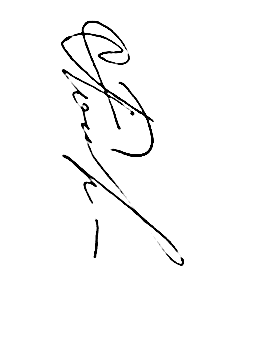 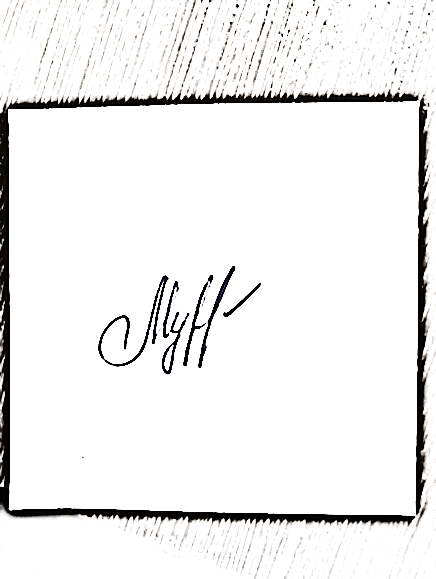 